Publicado en  el 29/12/2014 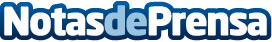 El portal de reservas Booking.com premia a Fuerte Hoteles por la alta satisfacción de sus clientesBooking.com ha reconocido a Fuerte Hoteles entre las cadenas mejor valoradas por los usuarios de su web, líder mundial en reservas de alojamiento online. Los establecimientos del grupo andaluz con sede en Marbella han recibido el Premio a la Excelencia con el que Booking.com galardona a aquellos hoteles con una nota por encima de 8 según la valoración de sus clientes.Datos de contacto:Fuerte HotelesNota de prensa publicada en: https://www.notasdeprensa.es/el-portal-de-reservas-booking-com-premia-a_1 Categorias: Turismo Premios http://www.notasdeprensa.es